ADULT REFERRAL FOR A DIAGNOSTIC ASSESSMENT OF AUTISM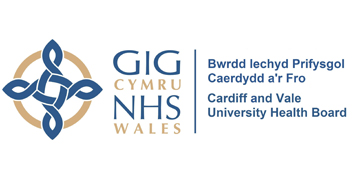 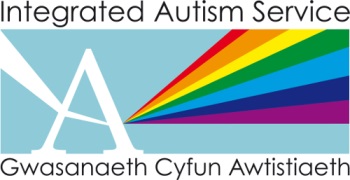 This referral will be discussed at our weekly referral meeting and you will be notified by letter of the outcome.Please send this referral to:IAS Administrator                                                                                                                                                   Integrated Autism Service                                                                                                                                              Avon House                                                                                                                                                                         19 Stanwell Road                                                                                                                                                          Penarth                                                                                                                                                                          CF642EZOr by email to: CAV.IAS@wales.nhs.uk                                                                                                                  O2921 824 240Service user details:Service user details:Service user details:Service user details:Service user details:Service user details:Service user details:Name:Name:Name:Title:DOB:DOB:Preferred name:Address:Address:Address:NHS number:NHS number:Address:Address:Address:PARIS number:PARIS number:Email:Email:Email:Phone:Phone:Preferred language:Preferred language:Ethnicity:Ethnicity:Ethnicity:Gender:Gender:Referrer details (If self-referral, please leave this section  blank):Referrer details (If self-referral, please leave this section  blank):Referrer details (If self-referral, please leave this section  blank):Referrer details (If self-referral, please leave this section  blank):Referrer details (If self-referral, please leave this section  blank):Referrer details (If self-referral, please leave this section  blank):Referrer details (If self-referral, please leave this section  blank):Name:Name:Name:Name:Date of referral:Date of referral:Date of referral:Address:Address:Address:Address:Profession/ Role:Profession/ Role:Profession/ Role:Address:Address:Address:Address:Phone: Phone: Phone: Email address :Email address :Email address :Email address :Email address :Email address :Email address :Have you discussed the referral with the person?               Y  □          N  □           Please note, referrals will not be accepted without informed consent. Please advise the client that the IAS are a multi-agency team so information may be accessed by both local authority and health staff.Have you discussed the referral with the person?               Y  □          N  □           Please note, referrals will not be accepted without informed consent. Please advise the client that the IAS are a multi-agency team so information may be accessed by both local authority and health staff.Have you discussed the referral with the person?               Y  □          N  □           Please note, referrals will not be accepted without informed consent. Please advise the client that the IAS are a multi-agency team so information may be accessed by both local authority and health staff.Have you discussed the referral with the person?               Y  □          N  □           Please note, referrals will not be accepted without informed consent. Please advise the client that the IAS are a multi-agency team so information may be accessed by both local authority and health staff.Have you discussed the referral with the person?               Y  □          N  □           Please note, referrals will not be accepted without informed consent. Please advise the client that the IAS are a multi-agency team so information may be accessed by both local authority and health staff.Have you discussed the referral with the person?               Y  □          N  □           Please note, referrals will not be accepted without informed consent. Please advise the client that the IAS are a multi-agency team so information may be accessed by both local authority and health staff.Have you discussed the referral with the person?               Y  □          N  □           Please note, referrals will not be accepted without informed consent. Please advise the client that the IAS are a multi-agency team so information may be accessed by both local authority and health staff.GP details (if not referrer):GP details (if not referrer):GP details (if not referrer):GP details (if not referrer):GP details (if not referrer):GP details (if not referrer):GP details (if not referrer):Name : Phone:Phone:Phone:Address :Email address :Email address :Email address :Other Professionals involved:Other Professionals involved:Other Professionals involved:Other Professionals involved:Other Professionals involved:Other Professionals involved:Other Professionals involved:NameNameServiceServiceServiceContact details1                                    23Developmental history: Developmental history: Developmental history: Developmental history: Developmental history: Developmental history: Developmental history: (e.g., delays in meeting development milestones such as speech; loss of skills that had been acquired; unusual behaviour in childhood; differences in interaction and communication; additional educational needs etc.?)(e.g., delays in meeting development milestones such as speech; loss of skills that had been acquired; unusual behaviour in childhood; differences in interaction and communication; additional educational needs etc.?)(e.g., delays in meeting development milestones such as speech; loss of skills that had been acquired; unusual behaviour in childhood; differences in interaction and communication; additional educational needs etc.?)(e.g., delays in meeting development milestones such as speech; loss of skills that had been acquired; unusual behaviour in childhood; differences in interaction and communication; additional educational needs etc.?)(e.g., delays in meeting development milestones such as speech; loss of skills that had been acquired; unusual behaviour in childhood; differences in interaction and communication; additional educational needs etc.?)(e.g., delays in meeting development milestones such as speech; loss of skills that had been acquired; unusual behaviour in childhood; differences in interaction and communication; additional educational needs etc.?)(e.g., delays in meeting development milestones such as speech; loss of skills that had been acquired; unusual behaviour in childhood; differences in interaction and communication; additional educational needs etc.?)Social interaction:Social interaction:Social interaction:Social interaction:Social interaction:Social interaction:Social interaction:(e.g., does the person have difficulties: making and/or maintaining relationships; understanding and managing emotions; understanding other people’s emotions; understanding social rules etc.?)(e.g., does the person have difficulties: making and/or maintaining relationships; understanding and managing emotions; understanding other people’s emotions; understanding social rules etc.?)(e.g., does the person have difficulties: making and/or maintaining relationships; understanding and managing emotions; understanding other people’s emotions; understanding social rules etc.?)(e.g., does the person have difficulties: making and/or maintaining relationships; understanding and managing emotions; understanding other people’s emotions; understanding social rules etc.?)(e.g., does the person have difficulties: making and/or maintaining relationships; understanding and managing emotions; understanding other people’s emotions; understanding social rules etc.?)(e.g., does the person have difficulties: making and/or maintaining relationships; understanding and managing emotions; understanding other people’s emotions; understanding social rules etc.?)(e.g., does the person have difficulties: making and/or maintaining relationships; understanding and managing emotions; understanding other people’s emotions; understanding social rules etc.?)Social Communication: Social Communication: Social Communication: Social Communication: Social Communication: Social Communication: Social Communication: (e.g., difficulties in reciprocal communication; unusual speech; repetitive speech; unusual eye contact; reduced facial expression or gesturing; flat intonation; problems in understanding such as taking things literally?)(e.g., difficulties in reciprocal communication; unusual speech; repetitive speech; unusual eye contact; reduced facial expression or gesturing; flat intonation; problems in understanding such as taking things literally?)(e.g., difficulties in reciprocal communication; unusual speech; repetitive speech; unusual eye contact; reduced facial expression or gesturing; flat intonation; problems in understanding such as taking things literally?)(e.g., difficulties in reciprocal communication; unusual speech; repetitive speech; unusual eye contact; reduced facial expression or gesturing; flat intonation; problems in understanding such as taking things literally?)(e.g., difficulties in reciprocal communication; unusual speech; repetitive speech; unusual eye contact; reduced facial expression or gesturing; flat intonation; problems in understanding such as taking things literally?)(e.g., difficulties in reciprocal communication; unusual speech; repetitive speech; unusual eye contact; reduced facial expression or gesturing; flat intonation; problems in understanding such as taking things literally?)(e.g., difficulties in reciprocal communication; unusual speech; repetitive speech; unusual eye contact; reduced facial expression or gesturing; flat intonation; problems in understanding such as taking things literally?)Repetitive/restricted behaviours:Repetitive/restricted behaviours:Repetitive/restricted behaviours:Repetitive/restricted behaviours:Repetitive/restricted behaviours:Repetitive/restricted behaviours:Repetitive/restricted behaviours:(e.g., highly focused all-encompassing interests; excessive adherences to routines that are unusual; resistance to change; inflexible thinking; repetitive behaviour or rituals; strong adherence to rules; repetitive or stereotyped movements etc.?)(e.g., highly focused all-encompassing interests; excessive adherences to routines that are unusual; resistance to change; inflexible thinking; repetitive behaviour or rituals; strong adherence to rules; repetitive or stereotyped movements etc.?)(e.g., highly focused all-encompassing interests; excessive adherences to routines that are unusual; resistance to change; inflexible thinking; repetitive behaviour or rituals; strong adherence to rules; repetitive or stereotyped movements etc.?)(e.g., highly focused all-encompassing interests; excessive adherences to routines that are unusual; resistance to change; inflexible thinking; repetitive behaviour or rituals; strong adherence to rules; repetitive or stereotyped movements etc.?)(e.g., highly focused all-encompassing interests; excessive adherences to routines that are unusual; resistance to change; inflexible thinking; repetitive behaviour or rituals; strong adherence to rules; repetitive or stereotyped movements etc.?)(e.g., highly focused all-encompassing interests; excessive adherences to routines that are unusual; resistance to change; inflexible thinking; repetitive behaviour or rituals; strong adherence to rules; repetitive or stereotyped movements etc.?)(e.g., highly focused all-encompassing interests; excessive adherences to routines that are unusual; resistance to change; inflexible thinking; repetitive behaviour or rituals; strong adherence to rules; repetitive or stereotyped movements etc.?)Sensory differences:Sensory differences:Sensory differences:Sensory differences:Sensory differences:Sensory differences:Sensory differences:(Significant differences in sensory processing? e.g., not noticing pain; noticing sounds, smells, tastes, or visual details that others do not; difficulties with food due to textures or taste sensitivities; avoiding touch; different temperature regulation; getting distressed with too much sensory stimuli etc.)(Significant differences in sensory processing? e.g., not noticing pain; noticing sounds, smells, tastes, or visual details that others do not; difficulties with food due to textures or taste sensitivities; avoiding touch; different temperature regulation; getting distressed with too much sensory stimuli etc.)(Significant differences in sensory processing? e.g., not noticing pain; noticing sounds, smells, tastes, or visual details that others do not; difficulties with food due to textures or taste sensitivities; avoiding touch; different temperature regulation; getting distressed with too much sensory stimuli etc.)(Significant differences in sensory processing? e.g., not noticing pain; noticing sounds, smells, tastes, or visual details that others do not; difficulties with food due to textures or taste sensitivities; avoiding touch; different temperature regulation; getting distressed with too much sensory stimuli etc.)(Significant differences in sensory processing? e.g., not noticing pain; noticing sounds, smells, tastes, or visual details that others do not; difficulties with food due to textures or taste sensitivities; avoiding touch; different temperature regulation; getting distressed with too much sensory stimuli etc.)(Significant differences in sensory processing? e.g., not noticing pain; noticing sounds, smells, tastes, or visual details that others do not; difficulties with food due to textures or taste sensitivities; avoiding touch; different temperature regulation; getting distressed with too much sensory stimuli etc.)(Significant differences in sensory processing? e.g., not noticing pain; noticing sounds, smells, tastes, or visual details that others do not; difficulties with food due to textures or taste sensitivities; avoiding touch; different temperature regulation; getting distressed with too much sensory stimuli etc.)Please provide information on the following: Please provide information on the following: Please provide information on the following: Please provide information on the following: Please provide information on the following: Please provide information on the following: Please provide information on the following: Problems in obtaining or sustaining education or employment.Difficulties in initiating or sustaining social relationships.Previous or current contact with mental health or learning disability services.Information on any other diagnoses, for example, depression, personality disorder ADHD etc.Please specify any further documentation enclosed with this referral for further information:Please specify any further documentation enclosed with this referral for further information:Please specify any further documentation enclosed with this referral for further information:Please specify any further documentation enclosed with this referral for further information:Please specify any further documentation enclosed with this referral for further information:Please specify any further documentation enclosed with this referral for further information:Please specify any further documentation enclosed with this referral for further information:Please comment on any relevant issues relating to risk?Please comment on any relevant issues relating to risk?Please comment on any relevant issues relating to risk?Please comment on any relevant issues relating to risk?Please comment on any relevant issues relating to risk?Please comment on any relevant issues relating to risk?Please comment on any relevant issues relating to risk?Additional information, including specific requirements when accessing services: Additional information, including specific requirements when accessing services: Additional information, including specific requirements when accessing services: Additional information, including specific requirements when accessing services: Additional information, including specific requirements when accessing services: Additional information, including specific requirements when accessing services: Additional information, including specific requirements when accessing services: 